E7120/LED2N128200D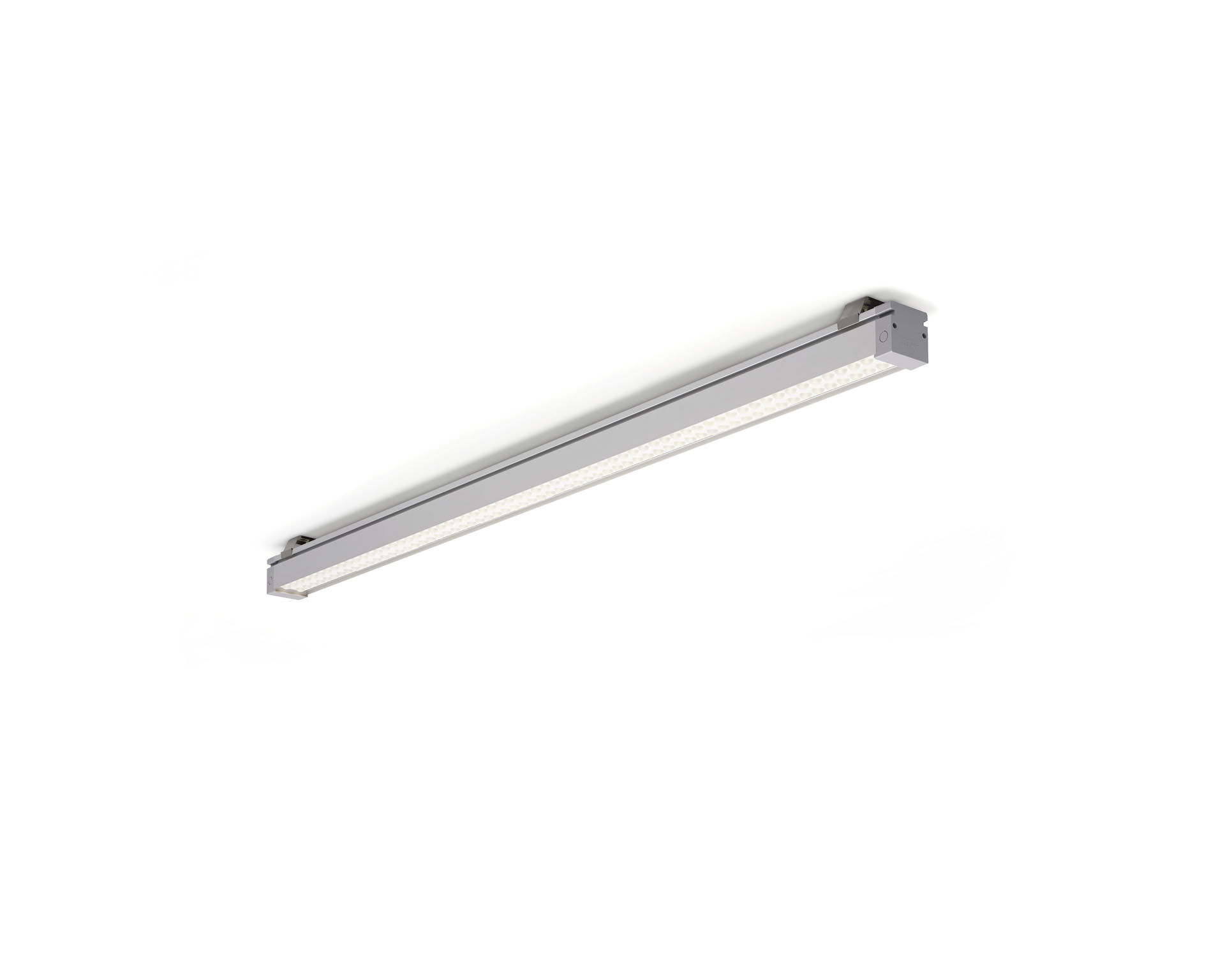 Líneas de luz con máxima eficiencia y confort (LED+LENS) . LED+LENS™ óptica, lente y reflector de policarbonato (PC), extensiva media distribución luminosa. Dimensiones: 2070 mm x 90 mm x 88 mm. LED + LENS™, una combinación de LED de alta potencia y lentes individuales con una estructura de superficie patentada. Las lentes están empotradas en pequeñas cápsulas para una experiencia de luz confortable. Flujo luminoso: 20100 lm, Flujo luminoso específico: 158 lm/W. Consumo de energía: 127.0 W, DALI regulable. Frecuencia: 50-60Hz AC. Tensión: 220-240V. Clase de aislamiento: clase I. LED con superior factor de mantenimiento; después 50.000 horas de funcionamiento, el aparato conserva el 99% de su corriente de fluxo luminoso. Temperatura de color correlacionada: 4000 K, Reproducción de los colores ra: 80. Coincidencia de color de desviación estándar : 3SDCM. LED+LENS™ con UGR <= 22 conforme a la norma EN 12464-1 para demanda visual y de concentración moderadas. Seguridad fotobiológic EN 62471: RISK GROUP 1 UNLIMITED. Aluminio anodizado carcasa, RAL7035-gris luminoso. Grado de protección IP: IP40. Grado de protección IK: IK07. Comprobación del filamento: 850°C. 5 años de garantía en luminarias y controlador. Certificaciones: CE, ENEC. Luminaria con cable libre de halógenos. La luminaria ha sido desarrollada y producida según la norma EN 60598-1 en una empresa certificada ISO 9001 e ISO 14001. Selección de accesorios necesarios para el montaje: E7H111, E7H121, E7H131, E7H161, .